Сетка                                                                                                                                                                                    Открытого Республиканского турнира                                                                                                                                                                                       «Крымская весна-2022»                                                                                                                                                                                                                                 среди детско-юношеских команд 2011г.р. 6 марта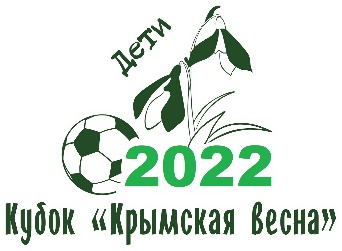 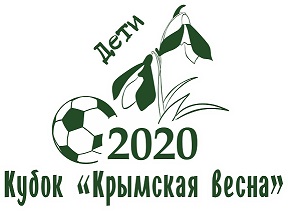 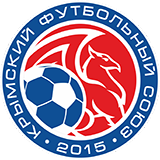 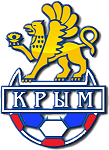 Расписание игр и таблицыОткрытого Республиканского турнира«Крымская весна-2022»среди детско-юношеских команд 2011г.р.А-группаФК «Севастополь»СШ «Спартак КТ» СимферопольДЮСШ Евпатория ДЮФК «Тюмень» СимферопольИгра за 3-4 местаФиналИгра за 3-4 местаФиналБ-группаДФК «Инкомспорт» СимферопольКШИФ «Авангард» г.КерчьДЮФК «Скиф» НовопавловкаДФК «Марион-Крым» Симфероп.начало игры1-поле1-поле1-поле2-поле2-поле2-поле10.00ДЮФК «Тюмень»ФК «Севастополь»СШ «Спартак КТ»ДЮСШ Евпатория10.40ДЮФК «Скиф»ДФК «Марион-Крым»ДФК «Инкомспорт»КШИФ «Авангард»11.20ФК «Севастополь»ДЮСШ ЕвпаторияДЮФК «Тюмень»СШ «Спартак КТ»12.00ДФК «Марион-Крым»КШИФ «Авангард»ДЮФК «Скиф»ДФК «Инкомспорт»12.40СШ «Спартак КТ»ФК «Севастополь»ДЮСШ ЕвпаторияДЮФК «Тюмень»13.20ДФК «Инкомспорт»ДФК «Марион-Крым»КШИФ «Авангард»ДЮФК «Скиф»14.00Игра за 3 местоИгра за 3 местоИгра за 3 местоФИНАЛФИНАЛФИНАЛАНазвание командыВНПмз-мпРОБНазвание командыВНПмз-мпРО11223344